Кроссворд «Самара Космическая»По горизонтали
4. Этот космонавт совершил первый полет в космос.  7. 18 марта 1965 был совершен первый выход человека (летчик-космонавт Алексей Леонов) в открытый космос. А как назывался космический корабль, во время полета на котором это произошло.  10. 1 октября 2001 года в честь юбилея полёта первого человека в космос и ракеты «Р-7», выпускаемой в Самаре с 1958 года, в Самаре был установлен монумент именно этой ракета-носителю.  11. Первый космический аппарат, поднявший человека на околоземную орбиту.  12. Первая в мире женщина в космосе.  13. Музейно-выставочный центр "Самара.................  

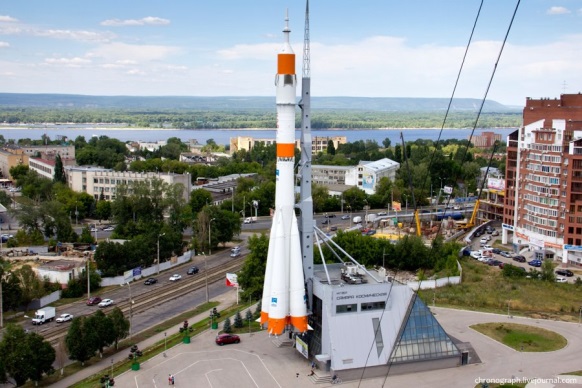 По вертикали
1. Именно в этот город во время Великой Отечественной войны были эвакуированы крупнейшие в стране авиастроительные предприятия и город стал поставщиком крылатой техники.  2. Ведущее российское предприятие по разработке и производству ракет-носителей космических аппаратов различного назначения.  3. ОАО "Металлист-Самара" располагает единственной в России технологической цепочкой по производству крупногабаритных изделий для ракетных двигателей именно из этого легкого прочного металла с атомным номером 22.  5. 12 апреля 2019 г. исполнилось 58 лет со дня первого полета человека в .......................  6. Советский космонавт, первый человек, совершивший длительный космический полёт (25 часов), второй советский человек в космосе.  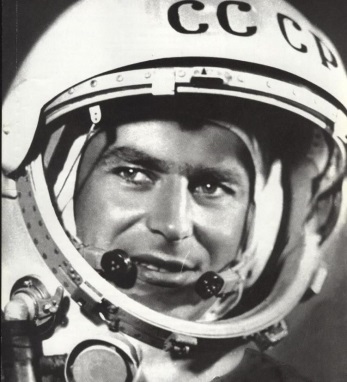 8. Именно на этом предприятии производятся двигатели для автоматических транспортных грузовых космических аппаратов "Прогресс".  9. Главный конструктор отечественных ракетно-космических систем ОКБ-1.  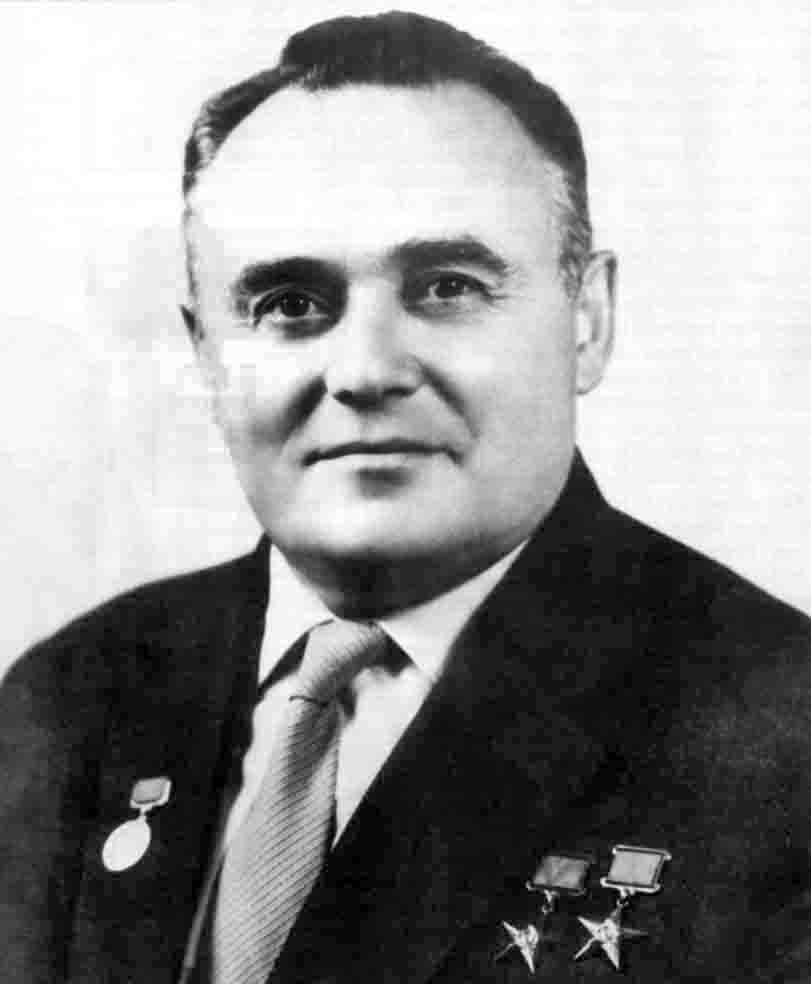 14. Именно он совместно с Королевым С.П. трудился над созданием первого искусственного спутника Земли. Дважды Герой Социалистического Труда, генеральный конструктор Центрального специализированного конструкторского бюро («ЦСКБ-Прогресс»).  
XXXXXXXXX1 XXXXXXXXXXXXXXXXXXXX2 XX3 XXXXXXXXXXXXXXXXXXXXXXXXXXXXXXXXXXXXXXXXXXXXXXXXX4 XXXXXXXXXXXXXXXXXXXXXXXXXXXXXX5 XXXXXXXXX6 XXXXX7 XXXXXXXXX8 XXXXXXXXXXXXXXXXXXXX9 XXXXXXXXXX10 XXX11 XXXXXXXXXXXXXXXXXXXXXXXX12 XXXXXXXXXXXXXXXXXXXXXXXXXXXXX13 14 XXXXXXXXXXXXXXXXXXXXXXXXXXXXXXXXXXXXXXXXXXXXXXXXXXXXXXXXXXXXXXXXXXXXXXXXXXXXXXXXXXXXXXXXXXXXXXXXXX